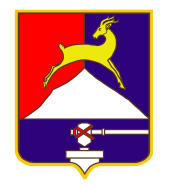 СОБРАНИЕ  ДЕПУТАТОВУСТЬ--КАТАВСКОГО  ГОРОДСКОГО ОКРУГА ЧЕЛЯБИНСКОЙ ОБЛАСТИ                                          РАСПОРЯЖЕНИЕО Порядке уведомления муниципальными служащимиСобрания депутатов Усть-Катавского городского округа представителя нанимателя (работодателя) о намерениивыполнять иную оплачиваемую работуВ соответствии с ч. 2 ст. 11 Федерального закона от 02.03.2007 г. № 25-ФЗ "О муниципальной службе в Российской Федерации", Федеральным законом от 25.12.2008 г. № 273-ФЗ "О противодействии коррупции", с целью предотвращения конфликта интересов на муниципальной службе, руководствуясь Уставом Усть-Катавского городского округа, РАСПОРЯЖАЮСЬ:1. Утвердить Порядок уведомления муниципальными служащими Собрания депутатов Усть-Катавского городского округа представителя нанимателя (работодателя) о намерении выполнять иную оплачиваемую работу (Приложение).2. Ведущему специалисту-юристу (Мамешина С.Ю.) ознакомить с настоящим распоряжением муниципальных служащих Собрания депутатов.          3. Контроль за исполнением данного распоряжения оставляю за собой.Председатель Собрания депутатовУсть-Катавского городского округа                                         А.И.ДружининПриложение     к распоряжению председателя Собрания депутатов Усть-Катавского городского округа                                                                   от  28 декабря  2015 г. №   136-р    Порядок
уведомления муниципальными служащими Собрания депутатов  Усть-Катавского городского округа представителя нанимателя (работодателя) о намерении выполнять иную оплачиваемую работу 1. Настоящий Порядок разработан на основании ч. 2 ст. 11 Федерального закона от 02.03.2007 г. № 25-ФЗ "О муниципальной службе в Российской Федерации", Федеральным законом от 25.12.2008 г. № 273-ФЗ "О противодействии коррупции", с целью предотвращения конфликта интересов на муниципальной службе и устанавливает процедуру уведомления представителя нанимателя (работодателя) о намерении выполнять муниципальными служащими Собрания депутатов Усть-Катавского городского округа (далее - муниципальные служащие) иную оплачиваемую работу.2. Муниципальные служащие вправе с предварительным письменным уведомлением представителя нанимателя (работодателя) выполнять иную оплачиваемую работу, если это не повлечет за собой конфликт интересов.3. Под конфликтом интересов понимается ситуация, при которой личная заинтересованность муниципального служащего влияет или может повлиять на объективное исполнение им должностных обязанностей и при которой возникает или может возникнуть противоречие между личной заинтересованностью муниципального служащего и законными интересами граждан, организаций, общества, Российской Федерации, Челябинской области, Усть-Катавского городского округа, способное привести к причинению вреда этим законным интересам граждан, организаций, общества, Российской Федерации, Челябинской области, Усть-Катавского городского округа.4. Муниципальные служащие уведомляют представителя нанимателя (работодателя) о намерении выполнять иную оплачиваемую работу до начала выполнения данной работы.5. Уведомление представителя нанимателя (работодателя) о намерении выполнять иную оплачиваемую работу (далее - уведомление) должно содержать:сведения о деятельности, которую собирается осуществлять муниципальный служащий, место работы;должность, должностные обязанности;предполагаемый график занятости (даты и время выполнения иной оплачиваемой работы).6. Уведомление муниципальным служащим рекомендуется составлять по форме согласно приложению 1 к настоящему Порядку.7. Уведомление муниципального служащего о намерении выполнять иную оплачиваемую работу является служебной информацией ограниченного распространения.8. Муниципальные служащие направляют уведомления для регистрации  лицу, ответственному за работу по профилактике коррупционных и иных правонарушений в Собрании депутатов  Усть-Катавского городского округа.9. Регистрация уведомлений осуществляется лицом, ответственным за работу по профилактике коррупционных и иных правонарушений в Собрании депутатов Усть-Катавского городского округа в день их поступления в Журнале регистрации уведомлений муниципальными служащими Собрания депутатов Усть-Катавского городского округа представителя нанимателя (работодателя) о намерении выполнять иную оплачиваемую работу, составленном по форме согласно Приложению 2 к настоящему Порядку и передается представителю нанимателя (работодателя) для принятия решения не позднее дня, следующего за днем регистрации.10. После рассмотрения по решению представителя нанимателя (работодателя) уведомления либо приобщаются к личному делу муниципального служащего с соответствующей резолюцией представителя нанимателя (работодателя) либо передаются в Комиссию по соблюдению требований к служебному поведению муниципальных служащих Усть-Катавского городского округа и урегулированию конфликта интересов (далее - Комиссия) для рассмотрения с целью установления возможности возникновения конфликта интересов.Уведомления, представленные муниципальными служащими, замещающими коррупционно опасные должности, рассматриваются Комиссией в обязательном порядке.11. В случае предоставления муниципальным служащим уведомления после начала выполнения иной оплачиваемой работы, уведомление подлежит направлению в Комиссию, где будет рассматриваться на предмет наличия нарушения муниципальным служащим требований к служебному поведению.12. Результаты комиссионного рассмотрения уведомления оформляются протоколом Комиссии, направляется представителю нанимателя (работодателю) для принятия решения, доводится до сведения муниципального служащего и приобщается уполномоченным сотрудником в личное дело муниципального служащего.13. Срок рассмотрения уведомления и принятия решения представителем нанимателя (работодателем) не должен превышать 30 календарных дней со дня регистрации уведомления.В случае комиссионного рассмотрения уведомления представитель нанимателя (работодатель) вправе продлить срок рассмотрения, но не более чем на 30 календарных дней, о чем муниципальный служащий должен быть проинформирован уполномоченным сотрудником.14. В случае изменения графика выполнения иной оплачиваемой работы, а также иных обстоятельств, связанных с выполнением такой работы, муниципальный служащий уведомляет работодателя в соответствии с настоящим Порядком.Приложение 1                                                    к Порядку уведомления                                                              муниципальными служащими                                                                          Собрания депутатов Усть-Катавского                                         городского округа                                                             о намерении выполнять иную                                               оплачиваемую работу                                 ________________________________________                                                                  (представителю нанимателя (работодателя)                                 ________________________________________                                                                   (наименование должности, Ф.И.О.)                                 от _____________________________________                                                                     (наименование должности, Ф.И.О.)                                 ________________________________________                                                   Уведомление     В  соответствии  с  п. 2  ст.  11  Федерального  закона  от 02.03.2007 г. N 25-ФЗ "О муниципальной  службе  в  Российской  Федерации" уведомляю Вас о том, что я намерен(-а) выполнять иную оплачиваемую работу____________________________________________________________________  указать сведения о деятельности, которую собирается осуществлять муниципальный _______________________________________________________________________________ служащий, место работы, должность, должностные обязанности, предполагаемые______________________________________________________________________________      даты выполнения работы, иное согласно Порядка     Выполнение указанной  работы  не  повлечет   за   собой   конфликта интересов. При  выполнении  указанной  работы  обязуюсь  соблюдать  требования, предусмотренные  ст. 11, 12 Федерального  закона  "О  муниципальной службе в Российской Федерации".                                                          _________________                                                             (подпись)                                                        _________________                                                              (дата)Приложение 2                                                 к Порядку уведомления                                                           муниципальными служащими                                                                         Собрания депутатов  Усть-Катавского                                       городского округа                                                          о намерении выполнять иную                                             оплачиваемую работуЖурнал
регистрации уведомлений муниципальными служащими Усть-Катавского городского округа представителя нанимателя (работодателя) о намерении выполнять иную оплачиваемую работуот   28.12.2015 г. №  136 -р	Nп/пФ.И.О. муниципального служащего, представившего уведомлениеДолжностьмуниципального служащего, представившего уведомлениеДатаподачиуведомленияПодпись уполномоченного,принявшегоуведомленияСодержаниерезолюцииСведения о рассмотрении уведомления Комиссией по урегулированиюконфликтаинтересов (в случаерассмотрения)1234567